ΠΕΡΙΛΗΨΗ ΔΙΑΚΗΡΥΞΗΣ ΑΡ. 3/2017Ανακοινώνεται η διενέργεια Ηλεκτρονικού Δημόσιου Ανοικτού μειοδοτικού διαγωνισμού, για την προμήθεια ειδών γραφικής ύλης (CPV: 30192700-8), μελανωτήρων (τόνερ) εκτυπωτικών μηχανημάτων (CPV: 30192112-9) για τις ανάγκες των Υπηρεσιών της Αποκεντρωμένης Διοίκησης Μακεδονίας – Θράκης έτους 2017,με προϋπολογισμό εκατόν εξήντα πέντε χιλιάδες επτακόσια ογδόντα τρία ευρώ και πενήντα εννέα λεπτά (165.783,59 €) συμπεριλαμβανομένου Φ.Π.Α. ή εκατόν τριάντα τρείς χιλιάδες εξακόσια ενενήντα έξι ευρώ και σαράντα τέσσερα λεπτά (133.696,44 €) χωρίς Φ.Π.Α.Πληροφορίες: τηλ. 2313-309437, φαξ 2310 424346 e-mail:tpdy@damt.gov.gr, www.damt.gov.grΟ διαγωνισμός θα διενεργηθεί στην Διαδικτυακή πύλη ΕΣΗΔΗΣ www.promitheus.gov.gr Ημερομηνία και ώρα Έναρξης Υποβολής Προσφορών: 14/03/2017 8:00 π.μ.Καταληκτική Ημερομηνία και ώρα Υποβολής Προσφορών: 03/04/2017 15:00 μ.μ.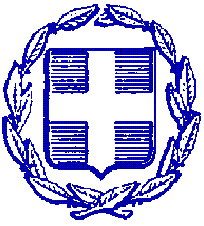 ΕΛΛΗΝΙΚΗ ΔΗΜΟΚΡΑΤΙΑΑΠΟΚΕΝΤΡΩΜΕΝΗ ΔΙΟΙΚΗΣΗ ΜΑΚΕΔΟΝΙΑΣ ΘΡΑΚΗΣΓΕΝΙΚΗ ΔΙΕΥΘΥΝΣΗ ΕΣΩΤΕΡΙΚΗΣ ΛΕΙΤΟΥΡΓΙΑΣΔΙΕΥΘΥΝΣΗ OIKONOMIKOYΤΜΗΜΑ ΠΡΟΜΗΘΕΙΩΝ, ΔΙΑΧΕΙΡΙΣΗΣ ΥΛΙΚΟΥ ΚΑΙ ΚΡΑΤΙΚΩΝ ΟΧΗΜΑΤΩΝ                                           Καθηγητή Ρωσσίδη 11 Τ.Κ. 54655ΕΛΛΗΝΙΚΗ ΔΗΜΟΚΡΑΤΙΑΑΠΟΚΕΝΤΡΩΜΕΝΗ ΔΙΟΙΚΗΣΗ ΜΑΚΕΔΟΝΙΑΣ ΘΡΑΚΗΣΓΕΝΙΚΗ ΔΙΕΥΘΥΝΣΗ ΕΣΩΤΕΡΙΚΗΣ ΛΕΙΤΟΥΡΓΙΑΣΔΙΕΥΘΥΝΣΗ OIKONOMIKOYΤΜΗΜΑ ΠΡΟΜΗΘΕΙΩΝ, ΔΙΑΧΕΙΡΙΣΗΣ ΥΛΙΚΟΥ ΚΑΙ ΚΡΑΤΙΚΩΝ ΟΧΗΜΑΤΩΝ                                           Καθηγητή Ρωσσίδη 11 Τ.Κ. 54655Με εντολή Α.Κ.Γ.Γ.Α.Δ.Μ.-Θ.Ο Προϊστάμενος Δ/νσης ΟικονομικούΜελέτιος Μιχαηλίδης